Datum dokladu: 2018/01/15  Číslo dokladu: 000000005   Záznam provedl: Vejdělková Věra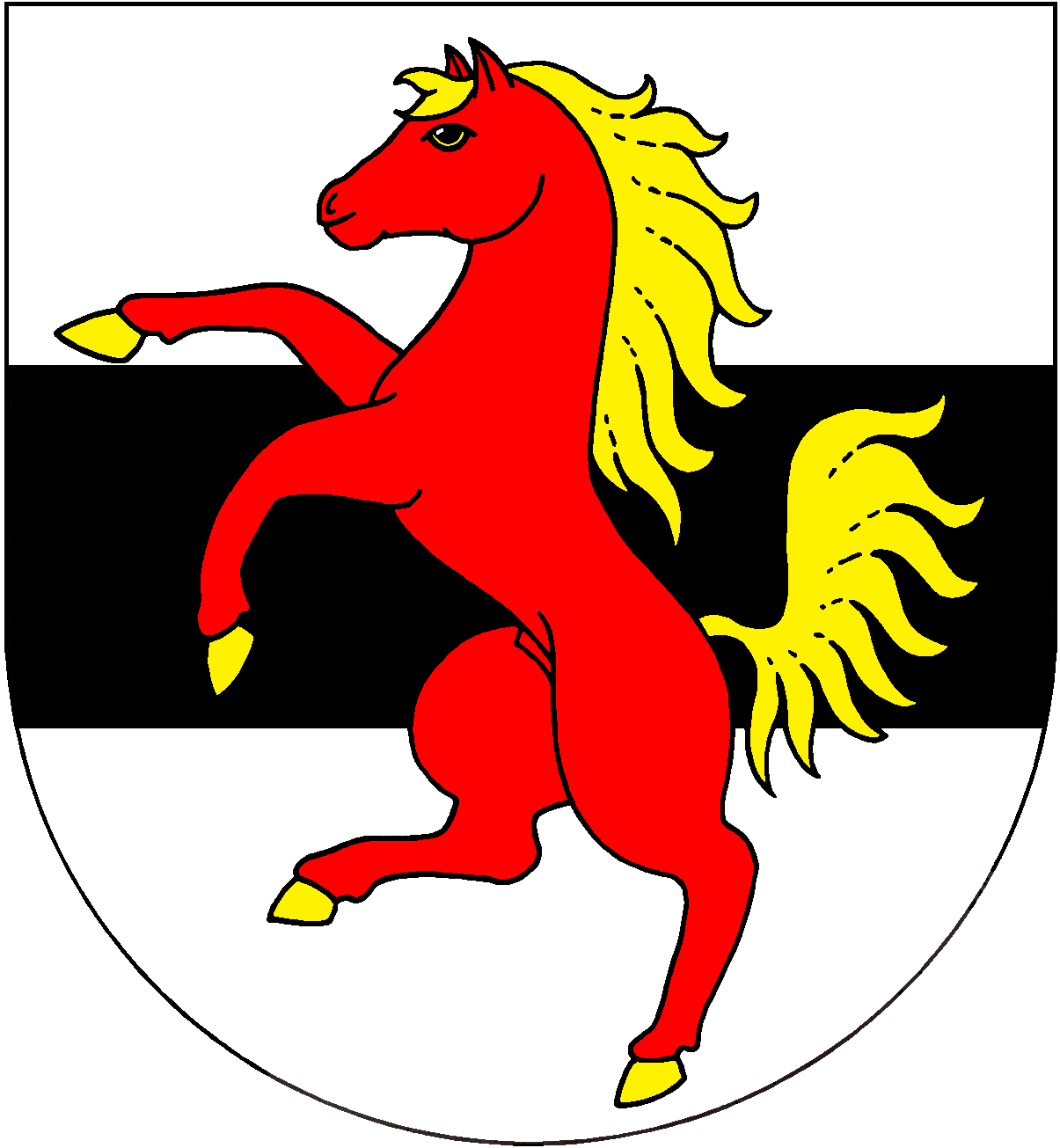 Název:Obec ChotuticeIČO:235393Rozpočtové opatření č. 5/2017Název rozpočtového opatření:Název rozpočtového opatření:Název rozpočtového opatření:Název rozpočtového opatření:Úprava příjmů a výdajůÚprava příjmů a výdajůÚprava příjmů a výdajůÚprava příjmů a výdajůÚprava příjmů a výdajůPopis rozpočtového opatření:Popis rozpočtového opatření:Popis rozpočtového opatření:Popis rozpočtového opatření:OdPaPolZjUzOrjOrgPříjmyVýdajePopis změny1111266 276,51 0,00 1211455 329,63 0,00 1511148 126,27 0,00 411100009807118 226,00 0,00 4216000017928155 655,00-0,00 002310211188 249,00 0,00 00363221113 180,00 0,00 003639311157 370,00 0,00 0037222112700,00 0,00 00221251390,00 5 139,00 00221251710,00 1 265 027,97-00221261210,00 1 265 027,97 00221951390,00 100 000,00-00221261210,00 100 000,00 00231050310,00 897,00 00231051660,00 558,00 00231051710,00 862,29 00341951690,00 100,00 00341951710,00 5 900,00 00361251540,00 5 333,00 00361351710,00 150 000,00-00221261210,00 150 000,00 00363161210,00 50 000,00-00221261210,00 50 000,00 00363250210,00 5 900,00-00374551370,00 30 000,00-00374551710,00 30 000,00 00374551710,00 10 000,00 00611450210000980710,00 9 600,00 00611451390000980710,00 1 135,00 00611451680000980710,00 1 046,00 00611451730000980710,00 213,00 00611451750000980710,00 1 002,00 41110000980715 224,00-0,00 00435151710,00 195 040,00 00611250320,00 608,00 00617150310,00 676,00 00617151530,00 4 451,46 00617151540,00 790,00 00632051630,00 14 475,00 81150,00 624 652,66 00221261210,00 194 302,65 00435151620,00 749,00 00611251620,00 200,00 00611451750000980710,00 6,00 00617150110,00 770,00 8115196 027,65 0,00 00221251390,00 5 861,00 00221251710,00 7,00 81155 868,00 0,00 Celkem:Celkem:Celkem:Celkem:Celkem:Celkem:1 078 474,06 1 078 474,06 Schvalující orgán:Schvalující orgán:Schvalující orgán:Schvalující orgán:Zastupitelstvo obceZastupitelstvo obceZastupitelstvo obceZastupitelstvo obceZastupitelstvo obceSchváleno dne:Schváleno dne:Schváleno dne:Schváleno dne:18.12.201718.12.201718.12.201718.12.201718.12.2017Vyvěšeno dne:Vyvěšeno dne:Vyvěšeno dne:Vyvěšeno dne:15.01.201815.01.201815.01.201815.01.201815.01.2018Sejmuto dne:Sejmuto dne:Sejmuto dne:Sejmuto dne:Poznámka:Poznámka:Poznámka:Poznámka:16.01.2018 09:38:20Zpracováno systémem GINIS Express - UCR GORDIC spol. s r. o.